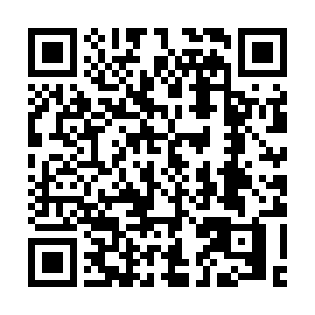 AnuncioSe informa que el Ayuntamiento de Casas del Monte ha puesto a disposición de los vecinos un nuevo servicio municipal: “Casas del MonteInforma”. A partir de ahora todos los bandos, anuncios, noticias e información municipal del Ayuntamiento podrá ser recibida de forma inmediata a través de una aplicación móvil Android. EstaAPP se puede descargar de forma gratuita de 3 maneras posibles:-A través de la siguiente dirección:https://play.google.com/store/apps/details?id=es.bandomovil.casasdelmonte.informa-Mediante el código QR de la esquina superior de este anuncio.-En Google Play (Play Store), buscando la app como “Casas del Monte Informa”.Los vecinos que no dispongan de teléfono móvil Android, podrán visualizar la información municipal a través de la siguiente página web adaptada para todos los teléfonos móviles (IOS, Blackberry o Windows Phone):www.bandomovil.com/casasdelmonte